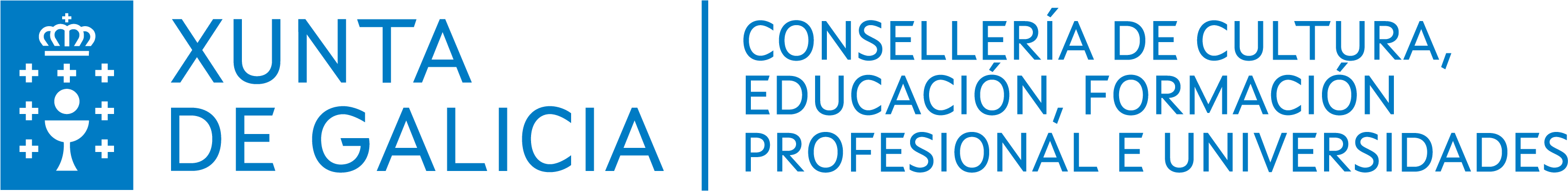 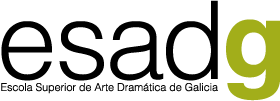 1. DATOS IDENTIFICATIVOS DA DISCIPLINA1. DATOS IDENTIFICATIVOS DA DISCIPLINACÓDIGOMATERIAPrácticas de interpretación Sistemas de interpretaciónDISCIPLINAInterpretación IVTITULACIÓNTitulación Superior en Arte dramáticaESPECIALIDADEInterpretaciónITINERARIOComúnCURSOSegundoCRÉDITOS ECTS6CARÁCTERObrigatoriaDEPARTAMENTOInterpretaciónCENTROESAD de GaliciaCOORDINADOR/A  María Francelina Crespo MéndezDOCENTESNome e apelidos:  Ermel Morales Ramón       Horario titorías: https://esadgalicia.com/curso- escolar/Contacto: ermelmorales@edu.xunta.galDESCRICIÓNAdestramento nos procesos psicofísicos da técnica actoral. Estudo práctico dastécnicas de improvisación. Achegamento á situación imaxinaria e á construcción da personaxe a través da acción dramática.COÑECEMENTOS PREVIOSOs coñecementos propios da disciplina Interpretación IIILINGUA EN QUE SE IMPARTE   Galego             Castelán             Inglés           Portugués   2. COMPETENCIAS2. COMPETENCIASCOMPETENCIAS TRANSVERSAIS DE GRAOCOMPETENCIAS TRANSVERSAIS DE GRAOT1Organizar e planificar o traballo de forma eficiente e motivadoraT2Recoller información significativa, analizala, sintetizala e xestionala adecuadamente.T3Solucionar problemas e tomar decisións que respondan aos obxectivos do traballo que se realiza.T6Realizar autocrítica cara o propio desempeño profesional e interpersoal.T7Utilizar as habilidades comunicativas e a crítica construtiva no traballo en equipo.T8Desenvolver razoada e criticamente ideas e argumentos.T9Integrarse adecuadamente en equipos interdisciplinarios e en contextos culturais diversos.T11Desenvolver na práctica laboral unha ética profesional baseada na apreciación e sensibilidade estética, ambiental e cara á diversidade.T13Buscar a excelencia e a calidade na súa actividade profesional.T15Traballar de forma autónoma e valorar a importancia da iniciativa e o espírito emprendedor no exercicio profesional.T16Usar os medios e recursos ao seu alcance con responsabilidade cara ao patrimonio cultural e ambiental.T17Contribuír coa súa actividade profesional á sensibilización social da importancia do patrimonio cultural, da súa incidencia nos diferentes ámbitos e da súa capacidade de xerar valores significativos.COMPETENCIAS XERAIS DA TITULACIÓNCOMPETENCIAS XERAIS DA TITULACIÓNX1Fomentar a autonomía e autorregulación no ámbito do coñecemento, as emocións, as actitudes e as condutas, mostrando independencia na recollida, análise e síntese da información, no desenvolvemento de ideas eargumentos dunha forma crítica e na súa capacidade para a propia motivación e a organización nos procesos creativos.X2Comprender psicoloxicamente e empatizar para entender e sentir as vidas, situacións e personalidades alleas, utilizando de maneira eficaz as súas capacidades de imaxinación, intuición, intelixencia emocional e pensamento creativo para a solución de problemas; desenvolvendo a súa capacidade para pensar e traballar con flexibilidade, adaptándose aos demais e ás circunstancias cambiantes do traballo, así como a conciencia eo uso saudable do propio corpo e o equilibrio necesario para responder aos requisitos psicolóxicos asociados ao espectáculo.X3Potenciar a conciencia crítica, aplicando unha visión crítica construtiva ao traballo propio e ao dos demais, edesenvolvendo unha ética profesional que estableza unha relación adecuada entre os medios que utiliza e os fins que persegue.X4Comunicar, mostrando capacidade suficiente de negociación e organización do traballo en grupo, a integración en contextos culturais diversos e o uso das novas tecnoloxías.X5Fomentar a expresión e a creación persoal, integrando os coñecementos teóricos, técnicos e prácticosadquiridos; mostrando sinceridade, responsabilidade e xenerosidade no proceso creativo; asumindo o risco, tolerando o fracaso e valorando de maneira equilibrada o éxito social.X6Desenvolver unha metodoloxía de traballo, estudo e investigación encamiñada á autoformación na propiadisciplina, procurando ámbitos axeitados para a formación continuada e para adaptarse a diversas situacións, especialmente ás derivadas da evolución da súa profesión.X7 X8Valorar a arte dramática como unha actividade integrada na sociedade e na cultura galegas, coas cales comparte obxectivos e retos.Vincular a propia actividade teatral e escénica a outras disciplinas do pensamento científico e humanístico, ásartes en xeral e ao resto de disciplinas teatrais en particular, enriquecendo o exercicio da súa profesión cunha dimensión multidisciplinar.COMPETENCIAS ESPECÍFICAS DE ESPECIALIDADECOMPETENCIAS ESPECÍFICAS DE ESPECIALIDADEE1Dominar os recursos expresivos necesarios para o desenvolvemento de procesos de interpretación, actuación e representación, no ámbito escénico e audiovisual.E2Participar na creación da partitura escénica e/ou personaxe, escénico ou audiovisual, e interpretalo adecuadamente, a través do dominio das diferentes técnicas interpretativas.E3Integrar e interactuar coas restantes linguaxes e códigos que conforman o espectáculo escénico ou audiovisual.E5Concibir e fundamentar o proceso creativo persoal, tanto no que se refire ás metodoloxías de traballo como á renovación estética.E6Estudar o feito escénico a partir de diferentes métodos e coñecer aspectos básicos na investigación escénica.3. OBXECTIVOS DA DISCIPLINACOMPETENCIAS VINCULADAS1. Afianzar no alumno os coñecementos adquiridos no curso anterior.T1,T2,T3,T6,T7, X1, X4, X5, X6, EI1, EI22. Desenvolver capacidades e actitudes que favorezan o traballo equipo.T1,T2,T3,T6,T7,X1,X4,X5, X6,EI2,EI53. Capacitar ao alumno para relacionar a teoría da interpretación coa súa práctica.T1,T2,T3,T6,T7, T8, X1, X54. Coñecer os elementos que compoñen a linguaxe escénica, as súas convencións e terminoloxíasT3,T6,T7,X5,X6, EI2,EI3,EI5,5. Desenvolver capacidades en comunicación expresiva. Unificación decoñecementos que integran a voz, o corpo e o xesto como medios expresivos e significantes.T7,T8, X4,X5,X6,EI3,EI56. Dominar técnicas de repostas actorais espontáneas.T1,T3,X2,X3,X4,X5,X6,EI1,EI3, EI57. Coñecer o orixe da estructura dramática e os seus elementos.T1, T2, T3, T6, T7, T8, X1, X2, X3, X4, X5, X6, EI1, EI2, EI58. Capacitar ao alumno para poñer en práctica un adestramento persoal que lle prepare no seu proceso de achegamento ao personaxe.T6/ X4/ X6/ EI1/ EI2/ EI59. Progresar nas habilidades de adaptación a códigos de estilo e xéneros dramáticos.T1, T2, T6, X2, X4, X5, X6, EI2 EI3, EI510. Desenvolver a capacidade creativa e investigadora.T1, T2, T3, T6, T7, X2, X3, X4, X5, X6, EI3, EI54. CONTIDOS4. CONTIDOS4. CONTIDOS4. CONTIDOS4. CONTIDOS4. CONTIDOSTEMASTEMASSUBTEMASSUBTEMASSUBTEMASSESIÓNS1. SISTEMAS DE INTERPRETACIÓN ISistema StanislavskiOutros métodosSistema StanislavskiOutros métodosSistema StanislavskiOutros métodos16PRÁCTICAS DE INTERPRETACIÓN IVA acciónO espazo e o tempo dramáticos.A técnica de composición.A acciónO espazo e o tempo dramáticos.A técnica de composición.A acciónO espazo e o tempo dramáticos.A técnica de composición.16TOTAL SESIÓNSTOTAL SESIÓNSTOTAL SESIÓNSTOTAL SESIÓNS325. PLANIFICACIÓN DOCENTE5. PLANIFICACIÓN DOCENTE5. PLANIFICACIÓN DOCENTE5. PLANIFICACIÓN DOCENTE5. PLANIFICACIÓN DOCENTEActividade / Número de horasActividade / Número de horasPresencial (horas)Non presencial (horas)TotalTraballos de aulaTraballos de aula17825Presentacións / ExposiciónsPresentacións / Exposicións6612Práctica de aula individualPráctica de aula individual353065Práctica de aula colectivaPráctica de aula colectiva353065Titorías individuais**As horas estipuladas neste apartado poderian estar suxeitas as necesidades de reforzo do alumnado debido a situacion Covid-19.Titorías individuais**As horas estipuladas neste apartado poderian estar suxeitas as necesidades de reforzo do alumnado debido a situacion Covid-19.44Titorías de grupoTitorías de grupo22Actividades de avaliación. ProbasActividades de avaliación. Presentacións / mostras Actividades de avaliación. RevisiónActividades de avaliación. ProbasActividades de avaliación. Presentacións / mostras Actividades de avaliación. Revisión2417TotalTotal10674180PorcentaxePorcentaxe58'8%41,2%100%6. PLANIFICACIÓN DOCENTE E METODOLOXÍAS DE ENSINANZA E APRENDIZAXE6. PLANIFICACIÓN DOCENTE E METODOLOXÍAS DE ENSINANZA E APRENDIZAXEActividadesDescriciónPresentacións/ exposiciónsExposición por parte do alumnado ante o docente e/ou un grupo de estudantes dun tema sobrecontidos da materia ou dos resultados dun traballo, exercicio, proxecto... Pódese levar a cabo de maneira individual ou en grupo.Prácticas de aulaActividades de aplicación dos coñecementos a situacións concretas e de adquisición de habilidades básicas e procedImentais relacionadas coa materia obxecto de estudo. Desenvólvense en espazos especiais con equipamento especializado.Traballos de aulaO estudante desenvolve exercicios ou proxectos na aula baixo as directrices e supervisión doprofesor. Pode estar vinculado o seu desenvolvementos con actividades autónomas do estudante.Titoría docenteEntrevistas que o alumno mantén co profesorado da materia para asesoramento /desenvolvemento de actividades da materia e do proceso de aprendizaxe, coordinación de traballos, seguimento de actividades e asesoramento para a realización de probas.PrácticasRealización de actividades que permiten a cooperación de varias materias e enfrontan aos alumnos, traballando en equipo, a problemas abertos. Permiten integrar as competencias damateria e adestrar, entre outras, as capacidades de aprendizaxe en cooperación, de organización, de comunicación e de fortalecemento das relacións persoais.Titoría en grupoEntrevistas que os alumnos manteñen co profesor da materia para asesoramento/desenvolvemento de actividades da materia e do proceso de aprendizaxe.Titorías individuaisEntrevistas que o alumno mantén co profesor da materia para asesoramento/ desenvolvemento de actividades da materia e do proceso de aprendizaxe.7. ATENCIÓN PERSONALIZADA7. ATENCIÓN PERSONALIZADASeguimentoFarase un seguimento personalizado integrado no traballo conxunto do grupo, facendo unha análise de cada caso específico e resolvendo cada casuística do xeito máis adecuado. Titoría presencial: O alumnado ten un período de atención personalizada en horario non lectivo.OrientaciónOrientación respecto ás dubidas e inquedanzas que xurdan en cada caso.Titoría electrónica: O alumnado pode manter contacto permanente co profesor a través do correo electrónico.8. FERRAMENTAS DA AVALIACIÓN8. FERRAMENTAS DA AVALIACIÓN8. FERRAMENTAS DA AVALIACIÓN8. 1 Avaliación ordinaria8. 1 Avaliación ordinaria8. 1 Avaliación ordinariaFerramenta / actividadeCompetencias avaliadasPonderaciónSeguimento diario e asistencia.T1,T3,T6,T7, T8, T9, T11, T13,T15, T16, T17, X1, X2, X3, X4, X5, X6, X7, EI1, EI2, EI360%Seguimento diario e asistencia.60%Presentación dun exercicio práctico baseado nos traballos de creación realizados na aula. Este exercicio será presentado a comunidade académica.  T1,T2,T3,T6,T7, T8, T9, T10, T11,T13, T15, T16, T17, X1, X2, X3, X4, X5, X6, X7, EI1, EI2, EI320%Memoria escrita para presentar de modo oral donde se expoña o proceso actoral do exercicio anterior, remitíndose sempre a os contidos, temas e subtemas da Guía. De entre 2 e 4 folios seguindo os protocolos de edición e redación contemplados polo centro.20%Memoria escrita para presentar de modo oral donde se expoña o proceso actoral do exercicio anterior, remitíndose sempre a os contidos, temas e subtemas da Guía. De entre 2 e 4 folios seguindo os protocolos de edición e redación contemplados polo centro.T1,T2,T3,T6,T7, T8, T9, T11, T13,T15, T16, T17, X1, X2, X3, X4, X5, X6, X7, X820%8.2. Avaliación extraordinaria8.2. Avaliación extraordinaria8.2. Avaliación extraordinariaFerramenta / actividadeCompetencias avaliadasPonderaciónRepresentación dunha escea ou peza breve de entre 15 e 20 minutos de duración que debe incluir polo menos dous intérpretes en total. A proposta debe ser comunicada a o profesor/a con dous meses de antelación previos a  data do examen, dispoñendo o docente de 5 días hábilles para comunicar a sua aprobación.T1,T2,T3,T6,T7, T8, T9, T10, T11,T13, T15, T16, T17, X1, X2, X3,65%Representación dunha escea ou peza breve de entre 15 e 20 minutos de duración que debe incluir polo menos dous intérpretes en total. A proposta debe ser comunicada a o profesor/a con dous meses de antelación previos a  data do examen, dispoñendo o docente de 5 días hábilles para comunicar a sua aprobación.65%Memoria escrita donde se expoña  o proceso actoral do exercicio anterior, remitíndose sempre a os contidos, temas e subtemas  dla Guía. De entre 10 e 15 folios seguindolos protocolos de edición e  redacción contemplados polo centro.T1,T2,T3,T6,T7, T8, T9, T11, T13,T15, T16, T17, X1, X2, X3, X4, X5, X6, X7, X835%8.3 Avaliación específica para alumnado sen avaliación continua / ordinaria / extraordinaria8.3 Avaliación específica para alumnado sen avaliación continua / ordinaria / extraordinaria8.3 Avaliación específica para alumnado sen avaliación continua / ordinaria / extraordinariaFerramenta / actividadeCompetencias avaliadasPonderaciónAs mesmos da avaliaciónextraordinariaAs mesmos da avaliaciónextraordinariaA mesma da avaliaciónextraordinariaOBSERVACIÓNSTodos os traballos escritos deben seguir as normas académicas recollidas no seguiente enlace: IP701.10 Normas presentación e defensa TFE9. BIBLIOGRAFÍA, MATERIAIS E OUTROS RECURSOS Referencias básicas Bogart Anne (2005), Introducción a Dirección de Escena. Sete ensaios sobre a arte teatral, Vigo. Galaxia.  Bogart Anne/ Landau Tina (2022), El libro de los Viewpoints, Bilbao. Artezblai. Chéjov, M (1999), Sobre la técnica de la actuación, Barcelona. Alba Editorial       Knebel, M. O. (1999) El último Stanislavski, Madrid. Fundamentos.       Knebel, M. O. (2004) La palabra en la creación actoral. Madrid. Fundamentos.   Referencias complementarias  Chéjov, M. (2006) Lecciones para el actor profesional. Barcelona. Alba editorial.    Richards Thomas (2005). Trabajar con Grotowski sobre las acciones físicas. Barcelona,             Alba editorial, 10. OBSERVACIÓNSO establecido no apartado 4, Contidos, pode ser obxecto de modificación en función dos acordos entre profesorado e alumnado, en función das necesidades do propio alumnado e en función das necesidades das propostas dramáticas. Estes cambios trasladaranse á Xefatura de Departamento e de Estudos para o seu coñecemento.